High School Seniors’ Recognition Program & CeremonyCelebrating over 45 years of Senior Excellence!Please complete the information below and email or mail it to the above address, or you may give this form to any Raising the Standard Foundation member.Applicant InformationParent/Guardian InformationEducationCollege and Career InterestSignatureDo you have a relative that’s a member of Alpha Kappa Alpha Sorority? Yes_______ No______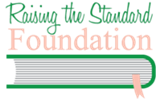 Raising the Standard FoundationP.O. Box 15084Fort Worth, TX 76119HSSR@raisingthestandardfoundation.comFull Name:Date:LastFirstM.I.Address:Street AddressApartment/Unit #CityStateZIP CodePhone:EmailDate of Birth:Cell Phone.:Full Name:Date:LastFirstM.I.Address:Street AddressApartment/Unit #CityStateZIP CodePhone:EmailCell Phone:Alternate Phone #:Current High School:G.P.A: School and Community Service  Activities: _____________________________________________________________________________________________________________________________________________________________________________________________________________________________________________________________________________________________College/Trade School of Choice: _______________________________________       Major:_________________________Career/College Interests: _________________________________________________________________________Signature:Date: